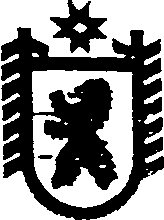 Республика КарелияАДМИНИСТРАЦИЯ СЕГЕЖСКОГО МУНИЦИПАЛЬНОГО РАЙОНАПОСТАНОВЛЕНИЕот  11  апреля  2018  года  №  297    СегежаО мерах по обеспечению безопасности людей на водных объектах Сегежского муниципального района в период таяния льда в весенний период 2018 годаВ соответствии со статьей 27 Водного кодекса Российской Федерации,   пунктом 24 части 1 статьи 15 Федерального закона от  06.10.2003  № 131-ФЗ «Об общих принципах организации местного самоуправления в Российской Федерации»,  в целях обеспечения безопасности людей на водных объектах Сегежского муниципального района, охраны их жизни и здоровья  администрация Сегежского муниципального района   п о с т а н о в л я е т: 1.  Исполняющему обязанности начальника отдела по делам гражданской обороны, чрезвычайным ситуациям и мобилизационной работе администрации Сегежского муниципального района Н.В. Васильевой:а) организовать информирование населения Сегежского муниципального района через средства массовой информации и информационно-телекоммуникационную сеть «Интернет» о запрете выхода и выезда автотранспортных средств на лёд водоёмов района с 13 апреля  2017 года;б)  продолжить разъяснительную работу в организациях, в том числе образовательных организациях, и публикацию материалов в средствах массовой информации о необходимости соблюдения населением мер безопасности при нахождении на водных объектах и береговых территориях; 		в)  организовать взаимодействие с руководителем Сегежского отделения «Центра государственной инспекции по маломерным судам главного управления МЧС России по Республике Карелии» (далее – Сегежского отделения ГИМС)                             С.В. Кирилловым  по оказанию помощи гражданам, терпящим бедствие на водоемах района,  и проведение совместных проверок исполнения главами поселений, входящих в состав  муниципального образования «Сегежский муниципальный района» (далее – поселения) полномочий осуществления мероприятий по обеспечению безопасности людей на водных объектах, охране их жизни и здоровья. 2.   Рекомендовать главам поселений в срок до 13 апреля 2018 года:          	а) принять муниципальные правовые акты, предусматривающие обеспечение запрета выхода на лёд в связи с интенсивным таянием льда на водоёмах и соблюдения мер безопасности населения при нахождении на воде, а также устанавливающие правила охраны жизни людей на водных объектах, расположенных на подведомственных территориях (далее – водные объекты);	б)  разработать планы мероприятий по обеспечению безопасности населения на водных объектах;  в) подготовить необходимое количество аншлагов с предупреждениями населению о запрете выхода на лед.  Определить места установки аншлагов в местах массового отдыха жителей на водных объектах. 	3. Обнародовать настоящее постановление путем размещения в газете «Доверие» объявления о его принятии с указанием времени и места ознакомления с ним, а также путем размещения официального текста настоящего постановления в  информационно-телекоммуникационной сети «Интернет» на официальном сайте администрации Сегежского муниципального района  http://home.onego.ru/~segadmin.              4.  Контроль за исполнением настоящего постановления возложить на                      Н.В. Васильеву, исполняющего обязанности начальника отдела по делам гражданской обороны, чрезвычайным ситуация и мобилизационной работе администрации Сегежского муниципального района.            Глава администрацииСегежского муниципального района                                                           Ю.В. ШульговичРазослать: в дело, ГО, ЧС и МР, ГУ МЧС РФ по РК, ОВД, ГИМС, главам городских и сельских поселений - 6, ОУ, ГБУЗ РК «Сегежская ЦРБ».